H. AYUNTAMIENTO 2018-2021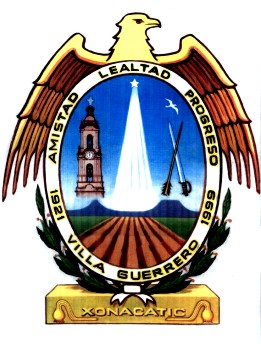 VILLA GUERRERO, JALISCO CASA DE CULTURA Y TURISMOAsunto: El que se indicaA QUIEN CORRESPONDA: PRESENTE           Sirva el presente para enviar un cordial saludo, ocasión que aprovecho para informarle que no existe algún tipo de Órgano Colegiado que sea formado por tal área o que sea necesario en la Dirección de Cultura y Turismo municipal, únicamente se les brinda información a las personas que así la requieren.      Lo anterior para el cumplimiento al Artículo 8 Fracción VI, inciso i, de la ley de transparencia y Acceso a la información Pública del estado de Jalisco y sus municipios.Sin otro asunto en particular, quedo de ustedes a sus órdenes para cualquier duda y/o aclaración.ATENTAMENTE  “2018, CENTENARIO DE LA CREACIÒN DEL MUNICIPIO DE PUERTO VALLARTA Y DEL XXX ANIVERSARIO DEL HOSPITAL CIVIL DE GUADALAJARA”Lic. Elisabeth Carlos TorresDirectora de Cultura y Turismo